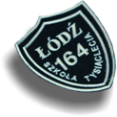 PROCEDURA UDZIELANIA POMOCY 
    PSYCHOLOGICZNO - PEDAGOGICZNEJ  W  SZKOLEPodstawa prawna:Rozporządzenie MEN z dnia 9 sierpnia 2017 r. w sprawie zasad udzielania i organizacji pomocy psychologiczno-pedagogicznej w publicznych przedszkolach, szkołach i placówkach.  (Dz. U. z dn. 25 sierpnia 2017r., poz. 1591)Rozporządzenie MEN z dnia 28 sierpnia 2017 r. zmieniające rozporządzenie w sprawie zasad udzielania i organizacji pomocy psychologiczno-pedagogicznej w publicznych przedszkolach, szkołach i placówkach.  (Dz. U. z dn. 31 sierpnia 2017r., poz. 1643)Rozporządzenie MEN z dnia 9 sierpnia 2017 r.  w sprawie warunków organizowania kształcenia, wychowania i opieki dla dzieci i młodzieży niepełnosprawnych, niedostosowanych społecznie oraz zagrożonych niedostosowaniem społecznym (Dz. U. z dn. 24 sierpnia 2017r. poz. 1578)Rozporządzenie MEN z dnia 9 sierpnia 2017 r. w sprawie warunków i trybu udzielania zezwoleń na indywidualny program lub tok nauki oraz organizowania indywidualnego programu lub toku nauki  (Dz. U. z dn. 23 sierpnia 2017r. poz. 1569)Ustawa o systemie oświaty z dnia 7 września 1991r. (Dz. U. z 2004r. Nr 256, poz. 2572 z późn. zm.)Działania szkołyNauczyciele, wychowawcy lub specjaliści w trakcie bieżącej pracy z  uczniami rozpoznają indywidualne potrzeby rozwojowe i edukacyjne oraz indywidualne możliwości psychofizyczne uczniów, w tym zainteresowania i uzdolnienia.Nauczyciele, wychowawcy lub specjaliści prowadzą w szczególności obserwację pedagogiczną, w trakcie bieżącej pracy z uczniami, mającą na celu rozpoznanie ich indywidualnych potrzeb. Pomoc psychologiczno pedagogiczna w szkole jest udzielana w szczególności uczniom: z niepełnosprawnością; z niedostosowaniem społecznym; z zagrożeniem niedostosowaniem społecznym; z zaburzeniami zachowania lub emocji; ze szczególnymi uzdolnieniami; ze specyficznymi trudnościami w uczeniu się; z deficytami kompetencji i zaburzeniami sprawności językowych; z chorobą przewlekłą; z sytuacją kryzysową lub traumatyczną; z niepowodzeniami edukacyjnymi; z zaniedbaniem środowiskowym związanym z sytuacją bytową ucznia i jego rodziny, sposobem spędzania czasu wolnego i kontaktami środowiskowymi; z  trudnościami  adaptacyjnymi  związanymi  z różnicami  kulturowymi  lub  ze  zmianą  środowiska  edukacyjnego, w tym związanych z wcześniejszym kształceniem za granicą, a w szczególności uczniom posiadającym  opinię poradni psychologiczno pedagogicznej, w tym o potrzebie objęcia ucznia zindywidualizowaną ścieżką kształcenia, orzeczenie o potrzebie indywidualnego nauczania lub o potrzebie kształcenia specjalnego.Opinię psychologiczno – pedagogiczną lub specjalistyczną, bądź orzeczenie w sprawie ucznia rodzice przekazują wychowawcy klasy, pedagogowi lub dyrektorowi szkoły. W sytuacji złożenia opinii 
w sekretariacie szkoły dokument powinien być umieszczony w zamkniętej kopercie, podpisanej imieniem 
i nazwiskiem ucznia oraz informacją co zawiera. Przyjmujący dokument samodzielny referent 
ds. sekretariatu przekazuje kopertę do dyrektora szkoły, pedagoga bądź wychowawcy.    W przypadku stwierdzenia, że uczeń ze względu na potrzeby rozwojowe lub edukacyjne oraz możliwości psychofizyczne wymaga objęcia pomocą psychologiczno pedagogiczną, odpowiednio nauczyciel, wychowawca grupy lub specjalista niezwłocznie udzielają tej pomocy w trakcie bieżącej pracy z uczniem 
i informują o tym wychowawcę klasy. Wychowawca klasy informuje innych nauczycieli lub specjalistów o potrzebie objęcia ucznia pomocą psychologiczno pedagogiczną w trakcie bieżącej pracy z uczniem – jeżeli stwierdzi taką potrzebę.Wychowawca klasy dokonuje diagnozy wstępnej potrzeb rozwojowych, edukacyjnych oraz rozpoznania indywidualnych potrzeb i możliwości psychofizycznych ucznia, a także czynników środowiskowych mogących wpływać na jego osiągnięcia szkolne na podstawie obserwacji własnych oraz innych nauczycieli, Wywiadu z rodzicami ucznia (załącznik nr 1), analizy ocen i wytworów ucznia itd. Diagnozę wychowawca opracowuje w formie Karty diagnozy ucznia (załącznik nr 2).W przypadku ucznia, u którego stwierdzono potrzebę objęcia pomocą psychologiczno pedagogiczną planowanie i koordynowanie działań oraz ustalenie  form, okresu i wymiaru  godzin pracy z uczniem,  jest zadaniem zespołu nauczycieli prowadzących zajęcia z uczniem. Pracą zespołu kieruje wychowawca.Uczestniczenie w pracach zespołu jest obowiązkiem każdego z nauczycieli.W posiedzeniu zespołu może także brać udział: psycholog szkolny, psycholog z PPP lub przedstawiciel innej poradni specjalistycznej, lekarz, pedagog, logopeda, inny specjalista (wg potrzeb lub na wniosek rodziców).            Pomoc psychologiczno pedagogiczną planuje i koordynuje wychowawca klasy. Przy współpracy 
z dyrektorem szkoły ustala formy, wymiar  godzin oraz okres udzielania tej pomocy, biorąc pod uwagę wszystkie godziny, które w danym roku szkolnym mogą być przeznaczone na realizację tych form. Wychowawca wraz z zespołem nauczycieli (i specjalistów, wg potrzeb) zakłada dla ucznia Kartę pracy 
z uczniem (załącznik nr 3) wymagającym pomocy psychologiczno pedagogicznej  O  potrzebie  objęcia  ucznia  pomocą  psychologiczno  pedagogiczną  informuje  się rodziców ucznia. Rodzic na objęcie ucznia pomocą psychologiczno pedagogiczną wyraża Zgodę (załącznik nr 4) na piśmie. W przypadku stwierdzenia  że  mimo  udzielanej  uczniowi  pomocy psychologiczno-pedagogicznej 
w ramach bieżącej pracy z uczniem nie następuje poprawa  funkcjonowania  ucznia  w szkole dyrektor szkoły, za zgodą rodziców, występuje do publicznej poradni psychologiczno – pedagogicznej z Wnioskiem 
o przeprowadzenie diagnozy i wskazanie sposobu rozwiązania problemu ucznia (załącznik nr 5). Wniosek sporządza wychowawca.   Dla ucznia z orzeczeniem o potrzebie kształcenia specjalnego na posiedzeniu zespołu dokonuje się rozpoznania  potrzeb ucznia i opracowuje Indywidualny Program Edukacyjno Terapeutyczny (IPET), zgodnie z przyjętym wzorem  (załącznik nr 6). Po spotkaniu zespołu koordynator przedstawia dyrektorowi jego ustalenia oraz obowiązującą dokumentację. Dyrektor  ustala  formy, sposoby i okresy udzielania uczniowi pomocy psychologiczno-pedagogicznej oraz dokonuje stosownych zapisów w IPET. W przypadku ucznia z orzeczeniem o potrzebie kształcenia specjalnego nauczyciele i specjaliści udzielający uczniowi pomocy psychologiczno-pedagogicznej uwzględniają w opracowanym dla ucznia IPET wnioski dotyczące dalszej pracy z uczniem.         Udzielając uczniowi pomocy psychologiczno pedagogicznej uwzględnia się zalecenia zawarte w opiniach i orzeczeniach dotyczących ucznia. W przypadku ucznia z orzeczeniem o potrzebie kształcenia specjalnego spotkania zespołu odbywają się 
w miarę potrzeb, nie rzadziej niż dwa razy w roku.   Planując  udzielanie  uczniowi  pomocy  psychologiczno  pedagogicznej  wychowawca klasy lub dyrektor, 
w zależności od potrzeb, współpracują z rodzicami ucznia oraz z innymi nauczycielami lub specjalistami: poradniami psychologiczno pedagogicznymi i specjalistycznymi, a także z placówkami doskonalenia
nauczycieli, innymi przedszkolami, szkołami, organizacjami pozarządowymi i instytucjami działającymi na rzecz rodziny, dzieci i młodzieży.  Dokumenty z zakresu udzielania uczniowi  pomocy  psychologiczno  pedagogicznej gromadzi  wychowawca klasy.  Komplet  dokumentów  przekazuje pedagogowi, który przechowuje dokumentację dotyczącą każdego ucznia objętego pomocą psychologiczno pedagogiczną.     Pomoc psychologiczno pedagogiczna jest udzielana uczniowi do czasu zlikwidowania opóźnień w uzyskaniu osiągnięć edukacyjnych wynikających z podstawy programowej lub złagodzenia  albo wyeliminowania przyczyn stanowiących powód objęcia ucznia daną formą pomocy.      Pomoc psychologiczno pedagogiczna dla ucznia z orzeczeniem o potrzebie kształcenia specjalnego  udzielana  jest  w  czasie  określonym w IPET.  Zespół dokonując oceny efektywności  zaplanowanych  form pomocy (także  na  wniosek  rodziców  ucznia, nauczyciela  lub  specjalisty  prowadzącego  zajęcia  
z  uczniem) może wnioskować o wcześniejsze zakończenie jej udzielania. Po zakończeniu uczęszczania ucznia do szkoły (ukończenie szkoły, przeniesienie do innej  placówki)  rodzice ucznia otrzymują  oryginał  karty  IPET.  Kopia   karty, potwierdzona  za  zgodność   z   oryginałem, pozostaje w dokumentacji szkoły. Kartę wydaje rodzicom wychowawca, za potwierdzeniem odbioru.       Za zgodą rodziców ucznia kopię karty dyrektor przekazuje do wskazanej szkoły / placówki, do której uczeń został przyjęty. Oryginał karty pozostaje w szkole. Załączniki:Wywiad z rodzicami uczniaKarta diagnozy uczniaKarta pracy z uczniemZgoda rodziców na objęcie ucznia ppp.Wniosek o przeprowadzenie diagnozy i wskazanie sposobu rozwiązania problemu uczniaIndywidualny Program Edukacyjno Terapeutyczny (IPET)